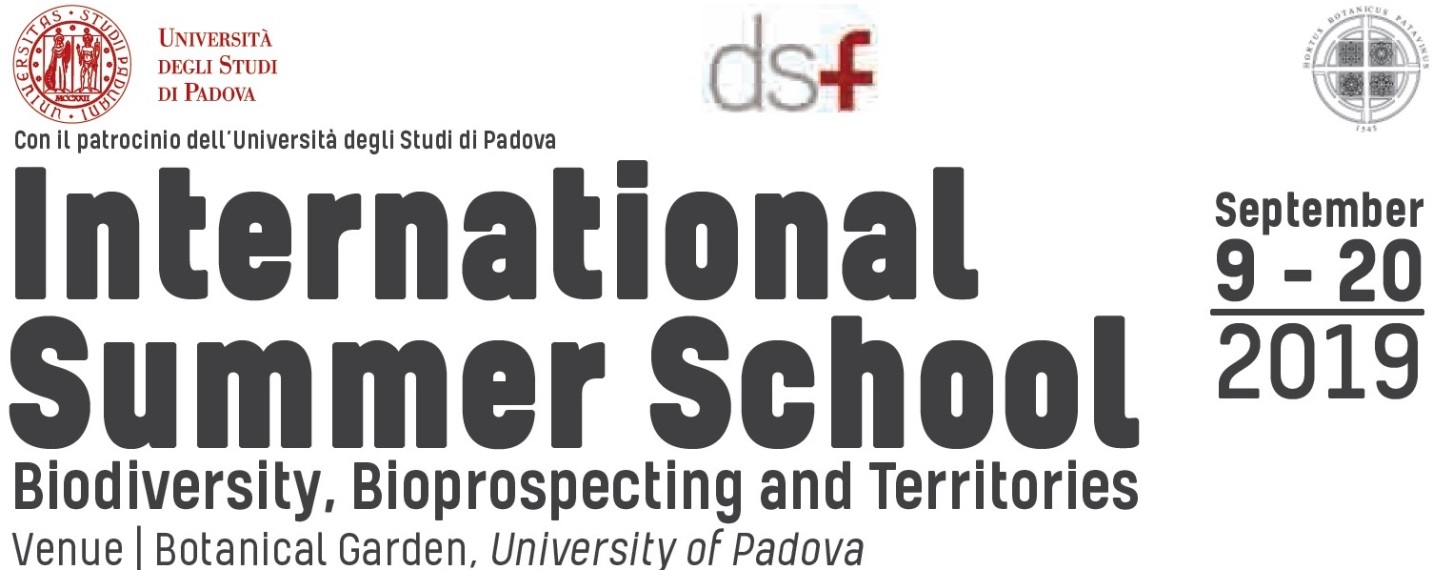 APPLICATION FORMTop of FormParticipantSurname/last name  _________________________________ First name  ____________________________________Date of birth (dd-mm-yy) _____/_____/______Gender  M ⃝ / F ⃝Permanent address : Street address ________________________________________________________________City ____________________________  ZIP _____________________	 Country _______________________________Nationality  ___________________________________________________________________________________Telephone  ____________________________________ Email  __________________________________________Codice Fiscale (Italian applicants only) _______________________________________________________________Foreign taxpayer reference/identification number (if any) ________________________________________________Title ____________________________________________________________________________________________Company/University_______________________________________________________________________________
Payment⃝ Bank transfer for natural/legal person ⃝ Debit note for researchers of University of Padova The payment must be made after the publication of the results and not later than 8 of July according to the indications that will be sent by mail to each partecipant.AttachmentsCurriculum vitae (.pdf)Copy of passport/identity card (.pdf)Motivation letter for attending the School (.pdf – less than 400 words)Invoice⃝ Natural person    ⃝ Legal personBilling name ___________________________________________________________________________________Billing address _________________________________________________________________________________City ____________________________  ZIP _____________________	 Country _______________________________Birth place __________________________           Date of birth (dd-mm-yy) _____/_____/______VAT ID NUMBER _______________________________________________________________________________Notes _______________________________________________________________________________________Privacy and Data ProtectionI declare I have read the information notice on personal data treatment.I authorize the Data Controller to treat my personal data according to what stated in the information notice.Data will be treated in accordance with privacy policy, pursuant to Regulation EU 2016/679 (General Data Protection Regulation).Date: ______/_______/_______Signature: ______________________________